Adapted from Christian Brothers Services, Catholic School Management https://www.cbservices.org/ 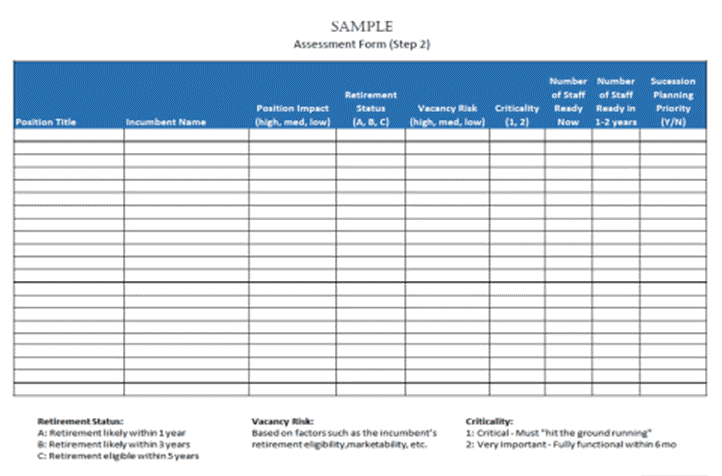 SAMPLE BENCH STRENGTH ASSESSMENT FORMSAMPLE BENCH STRENGTH ASSESSMENT FORMSAMPLE BENCH STRENGTH ASSESSMENT FORMSAMPLE BENCH STRENGTH ASSESSMENT FORMSAMPLE BENCH STRENGTH ASSESSMENT FORMSAMPLE BENCH STRENGTH ASSESSMENT FORMSAMPLE BENCH STRENGTH ASSESSMENT FORMSAMPLE BENCH STRENGTH ASSESSMENT FORMSAMPLE BENCH STRENGTH ASSESSMENT FORMPosition TitleIncumbentPosition Impact (High, Med, Low)Retirement Status(A, B, C)Vacancy Risk(High, Med, Low)Criticality(1, 2)# Staff Ready Now#Staff Ready 1-2 yrs.Succession Planning Priority (Y/N)Retirement StatusA – Likely within 1 yearB – Likely within 3 yearsC – Likely within 5 yearsRetirement StatusA – Likely within 1 yearB – Likely within 3 yearsC – Likely within 5 yearsRetirement StatusA – Likely within 1 yearB – Likely within 3 yearsC – Likely within 5 yearsVacancy RiskBased on factors such as incumbent’s retirement status or other indicatorsVacancy RiskBased on factors such as incumbent’s retirement status or other indicatorsVacancy RiskBased on factors such as incumbent’s retirement status or other indicatorsCriticality1 – must “hit the ground running”2 – Very important – must be fully functional withing 6 monthsCriticality1 – must “hit the ground running”2 – Very important – must be fully functional withing 6 monthsCriticality1 – must “hit the ground running”2 – Very important – must be fully functional withing 6 months